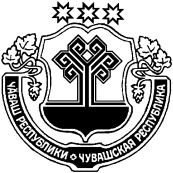 Об утверждении перечня ярмарок, планируемых к проведению в 2024 году администрацией Янтиковского муниципального округа на территории Янтиковского муниципального округа Чувашской РеспубликиВ соответствии с Порядком организации ярмарок на территории Янтиковского муниципального округа Чувашской Республики и продажи товаров на них, утвержденном постановлением администрации Янтиковского муниципального округа от 16.10.2023 № 1112, и в целях более полного удовлетворения населения Янтиковского муниципального округа в товарах народного потребления, продукции сельского хозяйства и улучшения культурного обслуживания населения администрация Янтиковского муниципального округа п о с т а н о в л я е т :1. Утвердить прилагаемый перечень ярмарок, планируемых к проведению в 2024 году администрацией Янтиковского муниципального округа на территории Янтиковского муниципального округа Чувашской Республики.2. Признать утратившим силу постановление администрации Янтиковского района от 25.11.2022 № 442 «Об утверждении перечня ярмарок, планируемых к проведению в 2023 году администрацией Янтиковского района на территории Янтиковского района Чувашской Республики».3. Опубликовать настоящее постановление в средствах массовой информации и разместить на официальном сайте Янтиковского муниципального округа.4. Контроль за исполнением настоящего постановления возложить на отдел экономики, земельных и имущественных отношений.Глава Янтиковскогомуниципального округа                                                                    О.А. ЛомоносовПриложение к постановлению администрацииЯнтиковского муниципального округаот 24.11..2023 № 1303ПЕРЕЧЕНЬ
ярмарок, планируемых к проведению в 2024 году
администрацией Янтиковского муниципального округа 
на территории Янтиковского муниципального округа Чувашской РеспубликиЧУВАШСКАЯ РЕСПУБЛИКА ЧĂВАШ РЕСПУБЛИКИ АДМИНИСТРАЦИЯ ЯНТИКОВСКОГО МУНИЦИПАЛЬНОГО ОКРУГАПОСТАНОВЛЕНИЕ24.11.2023 № 1303село ЯнтиковоТĂВАЙ МУНИЦИПАЛЛĂ ОКРУГĚНАДМИНИСТРАЦИЙĔЙЫШĂНУ24.11.2023  1303 № Тǎвай ялě№п/пОрганизатор ярмарки (наименование, ИНН, юридический адрес)Место проведения ярмарки (адрес)Специализация ярмаркиПериодичность проведения ярмаркиСроки организации1Администрация Янтиковского муниципального округа,ИНН 2100003143с. Янтиково, пр. Ленина, д. 13с. Янтиково по пр. Ленина вблизи дома №18универсальнаяРегулярная (постоянно действующая)с 01.01.2024 г. – по 31.12.2024 г.2Администрация Янтиковского муниципального округа,ИНН 2100003143,  с. Янтиково, пр. Ленина, д. 13с. Янтиково по пр. Ленина вблизи МБУК «ЦКС» Янтиковского района Чувашской РеспубликисельскохозяйственнаяПо завершении осенне-полевых работ (один раз в год)сентябрь-октябрь 2024 г.